CURRICULUM VITAE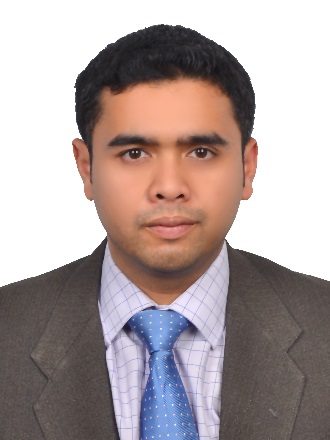 ___________________________________________________________________PERSONAL INFORMATIONName				:	MOHD MUNZIL BIN MUHAMADDate and Place of Birth	:	17th June 1984 (Petaling Jaya, Selangor, Malaysia)Nationality			:	MalaysianMarital Status		:	MarriedCurrent Position		:	Lecturer Contact Address		:	DL 19 Jalan Mutiara, Taman Bukit Ampang,                                                                    68000 Ampang, Selangor, MalaysiaOffice Address		:	Faculty of LawUniversiti Kebangsaan Malaysia (UKM)(the National  University of Malaysia)43600 Bangi, Selangor Malaysia.Telephone			:	03-89216362 (Office); 016-2162545 (Mobile)Email				:	1. mohdmunzil@ukm.edu.my					2. munzil84@gmail.com First Date of Workingwith UKM			:	13 December 2010EDUCATIONVictoria University of Wellington, New Zealand (2016)Doctor of Philosophy (PhD)Thesis Title:  Improving the Use of DNA Evidence in the Malaysian Criminal Justice                             Process: Learning from International ExperienceUniversiti Kebangsaan Malaysia (2010)Master of Laws (coursework)Universiti Teknologi MARA (2008)Bachelor of Laws (Hons) First ClassUniversiti Teknologi MARA (2007)Bachelor of Legal Studies (Hons) First ClassAWARDSVictoria Doctoral Scholarship, Victoria University of Wellington (2010).Excellent Student Award for Bachelor of Laws (Hons), Universiti Teknologi MARA (2008).Excellent Student Award for Majlis Amanah Rakyat (MARA) Scholarship (2008).MEMBERSHIP Admitted as  an Advocate and Solicitor of the High Court of Malaya (2010) (Non-practising).PAST EXPERIENCEDeputy Public Prosecutor, Attorney General’s Chambers of Malaysia (2008-2009).PUBLICATIONS AND PAPERS2016(Article) “The Sodomy II Trial: Does the Federal Court Set A New Precedent When Dealing with Government Expert Witness?” (2016) 7(1) Mediterranean Journal of Social Sciences 397 (First Author).(Legislative Review) ULASAN PERUNDANGAN: AKTA KESALAHAN KESELAMATAN (LANGKAH-LANGKAH KHAS) 2012 (AKTA 747) (Julai 2016) Jurnal Kanun 390 (Second Author).(Article) “Deoxyribonucleic Acid (DNA) Identification Act 2009: Came Into Force But Should Be Sent Back To Parliament” (2016) 1 Malayan Law Journal Articles cxv (Sole Author).(Popular Writing)“Mengapakah Analisa DNA Amat Berguna Di Dalam Sistem Perundangan?” 12 Januari 2016 Asklegal.my http://asklegal.my/p/mengapakah-analisa-dna-amat-berguna-di-dalam-sistem-perundangan (Sole Author).2015(Article) “Qarinah: Admissibility of Circumstantial Evidence in Hudud and Qisas Cases” (2015) 6(2) Mediterranean Journal of Social Sciences 141(First Author).(Case Review) Ulasan Kes DATO SERI ANWAR BIN IBRAHIM LWN PENDAKWA RAYA & RAYUAN LAIN [RAYUAN JENAYAH: 05-47-03-2014(W) & 05-48-03-2014(W)] (Julai 2015) Jurnal Kanun 346 (Sole Author).(Conference Proceeding) PENDIRIAN MAHKAMAH TERHADAP ISU KETERANGAN PAKAR DALAM KES LIWAT II 3rd International Seminar on Syariah & Common Law 2015 (ISCOL2015), Universiti Sains Islam Malaysia (USIM) ms 87. (First Author).(Conference Proceeding) BEDAH SIASAT KES “FINGER RAPIST” MENURUT UNDANGUNDANG DI MALAYSIA 3rd International Seminar on Syariah & Common Law 2015 (ISCOL2015), Universiti Sains Islam Malaysia (USIM) ms 95 (Third Author).2014(Conference Proceeding) Circumstantial Evidence: Applicability And Admissibility Of Qarinah In Hudud And Qisas Cases Prosiding Seminar Undang - Undang Jenayah Islam Kebangsaan 2014 (First Author).2013(Abstract in Journal)“No guarantee that judges are better than jurors: experience of the judicial understanding of DNA Evidence in Malaysia`s trial by judge alone system” (2013) 35(2) Malaysian Journal of Pathology 193 (Sole Author).(Article) “Is it Wrong to be Silent?: Comparative Legal Positions in Malaysia and New Zealand on the Right to Silence” (2013)  1 Malayan Law Journal Articles lx (Sole Author).2012(Conference Proceeding) Designing Human Rights Subject Based on Students` Need (2012) 59  Procedia Social and Behavioral Sciences 715 (Fourth Author).2011(Conference Proceeding) “Human Rights Education and Social Unity in Multi-Ethnic Society” Kongres Pengajaran dan Pembelajaran UKM (2011) 18 Procedia Social and Behavioral Sciences 408 (Fifth Author).2010(Article) “Deoxyribonucleic Aid (DNA) Identification Act 2009: An Overview” (2010) 6 Malayan Law Journal Articles i (Sole Author).(Article) “Reliability and Conclusiveness of DNA Evidence in Criminal Trial” (2010) 1 Malayan Law Journal Articles ciii (Sole Author).  (Article) “Article 145 (3) of the Federal Constitution: A Formidable Discretion” (2010) 1 1 LNS(A) i (Current Law Journal ) (Sole Author).SEMINAR, CONFERENCE AND COLLOQUIUM ATTANDED3rd International Seminar on Syariah & Common Law 2015 (ISCOL2015), Universiti Sains Islam Malaysia (USIM).American Studies Center Colloquium 2015, Universiti Pendidikan Sultan Idris (UPSI).The 11th Indo Pacific Association of Law, Medicine and Science (INPALMS) Congress 2013.SUPERVISIONYear StartPositionStudent Name and Working TitleStatus2015Co-supervisorIbrahim Danjuma (PhD study)“Prison Work Programs and Hard Labour Sentences in Nigeria: A Violation of Human Rights”Ongoing2016Second SupervisorNur Fazini Asro Binti Ramzi Sulaiman (PhD study)“Procedural Due Process: A Reference Guide for Prosecuting Under Preventive Laws of Terrorism in Malaysia”Ongoing